MADLA -  NÁVRH DOMADLO https://www.domadlo.cz/madla/madlo-k-wc-sklopne-podlahove-bile/#MADLO K WC SKLOPNÉ PODLAHOVÉ, bílé, PREMIUM MPB/60			2.593,-Kč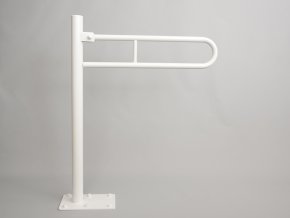 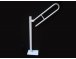 https://www.domadlo.cz/madlo-k-umyvadlu/koupelnove-madlo-bile-basic/KOUPELNOVÉ MADLO K UMYVADLU, bílé, Premium KMBP/40, délka 40cm		362,-KčKOUPELNOVÉ MADLO K  WC, bílé, Premium KMBP/80, délka 80cm			399,-Kč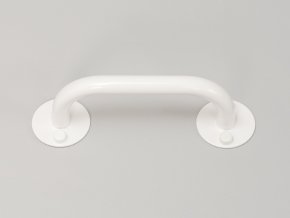 https://www.domadlo.cz/madla/lomene-madlo-sprchove-leve-bile/ LOMENÉ MADLO SPRCHOVÉ LEVÉ, bílé, PREMIUM LMSPB/50/70  			644,-KčŠířka 50cm, výška 70cm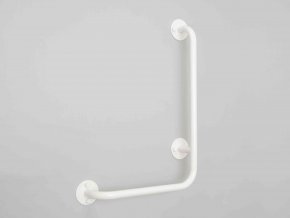 